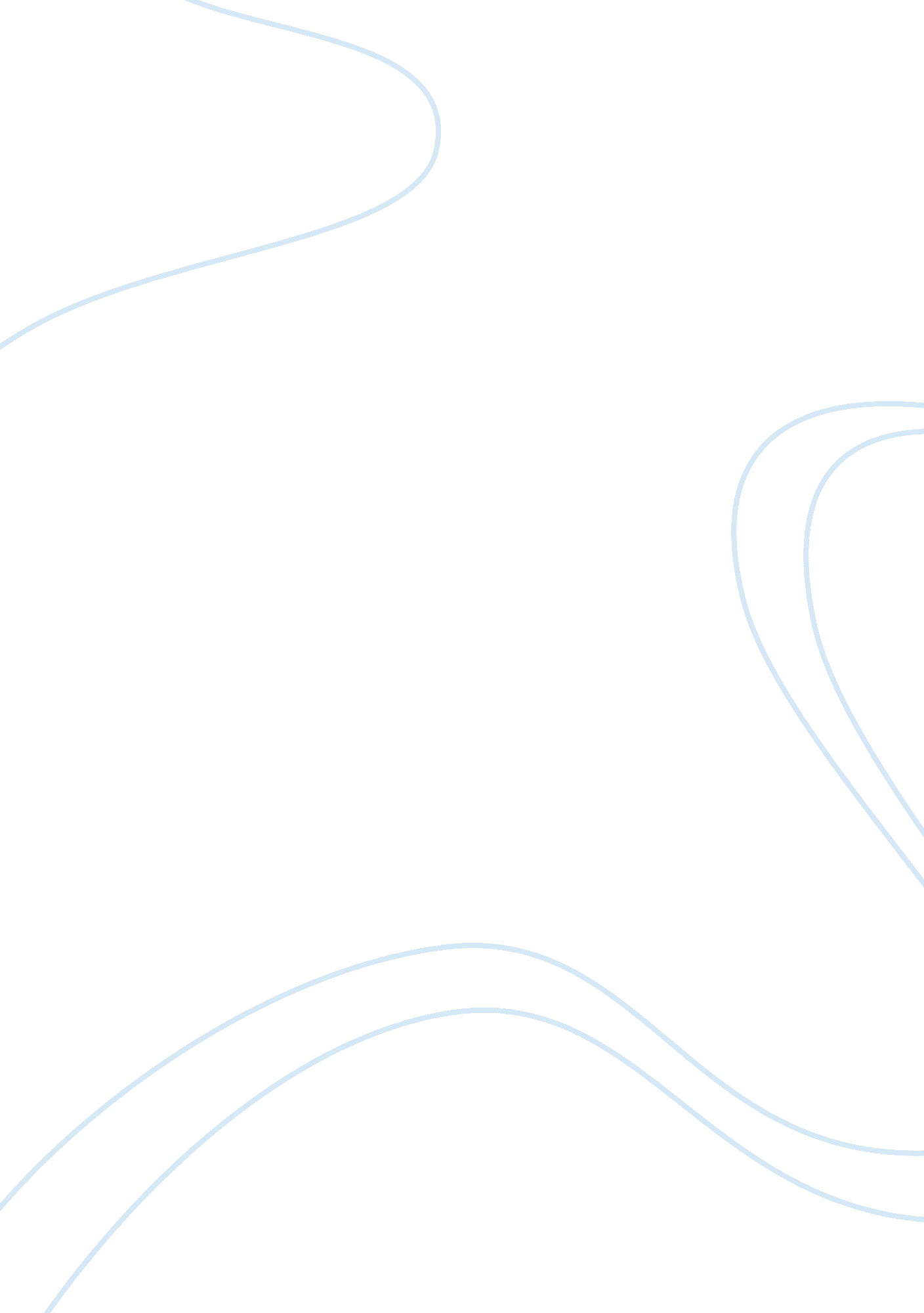 Term paper of bill of rightsLaw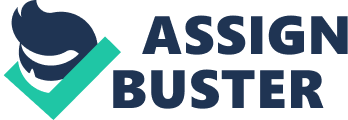 Two further constitutions were drafted and adopted during wo short-lived war-time governments, by the revolutionary forces during the Philippine Revolution with Emilio Aguinaldo as President and by the occupation forces during the Japanese Occupation of the Philippines during World War II with Jos© P. Laurel as President. Article Ill - Bill of Rights consists of 22 Sections. The objective of this paper is to determine the significance of having this Bill of Rights to our country and to identify by the people the importance of knowing the Bill of Rights in each of everyone surrounded by this law. A bill of rights is a list of the most important rights to the citizens of a country. The purpose of these bills is to protect those rights against infringement. The term " bill of rights" originates from england . The purpose of a Bill of Rights is to withdraw certain subjects from the vicissitudes of political controversy, to place them beyond the reach of majorities and officials and to establish them as legal principles to be applied by the courts. The Bill of Rights ? How many rights do you have? You should check, because it might not be as many today as it was a few years ago, or even a few months ago. Some people I talk to are not concerned that police will execute a search warrant without nocking or that they set up roadblocks and stop and interrogate innocent citizens. They do not regard these as great infringements on their rights. But when you put current events together, there is information that may be surprising to people who have not yet been concerned: The amount of the Bill of Rights that is under attack is alarming. What about the meaning of Rights ? re legal, social, or ethical principles of freedom orentitlement ; that is, rights are the fundamental normative rules about what is allowed of people or owed to people, according to some legal system, social convention, or ethical theory. Rights are of essential importance in such disciplines as law and ethics , especially theories of Justice and deontology. Rights are often considered fundamental to civilization, being regarded as established pillars of society andculture and the history of social conflicts can be found in the history of each right and its development. According to the Stanford Encyclopedia ofPhilosophy, " rights structure the form of governments, the content of laws, and the shape of morality as it is currently perceived. " The connection between rights they are fought for and claimed, and the essence of struggles past and ancient are ncoded in the spirit of current concepts of rights and their modern formulation. Filipino Citizen must know the things they could legally do and the limitation on their acts. It is also themselves who will benefit if they would know their own rights and privilages . The importance of the study is to tell the purpose of the article 3 of the Philippine Constitution which is the bill of rights . The study aims to give you imformation from the section under bill of rights. The Study focuses on the Freedom and Protection that the government offers to the citizen and the benefits they would get withrespectto the bill of rights and its ection. Article Ill. Bill of Rights Section 1 . No person shall be deprived of life, liberty, or property without due process of law, nor shall any person be denied the equal protection of the laws. Section 2. The right of the people to be secure in their persons, houses, papers, and effects against unreasonable searches and seizures of whatever nature and for any purpose shall be inviolable, and no search warrant or warrant of arrest shall issue except upon probable cause to be determined personally by the Judge after examination under oath or affirmation of the complainant and the witnesses he may roduce, and particularly describing the place to be searched and the persons or things to be seized. Section 3. 1) The privacy ofcommunicationand correspondence shall be inviolable except upon lawful order of the court, or when public safety or order requires otherwise as prescribed by law. (2) Any evidence obtained in violation of this or the preceding section shall be inadmissible for any purpose in any proceeding. Section 4. No law shall be passed abridging thefreedom of speech, of expression, or of the press, or the right of the people peaceably to assemble and petition the government for redress of grievances. Section 5. No law shall be made respecting an establishment of religion, or prohibiting the free exercise thereof. The free exercise and enjoyment of religious profession and worship, withoutdiscriminationor preference, shall forever be allowed. No religious test shall be required for the exercise of civil or political rights. Section 6. The liberty of abode and of changing the same within the limits prescribed by law shall not be impaired except upon lawful order of the court. Neither shall the right to travel be impaired except in the interest of national security, public safety, or ublichealth, as may be provided by law. Section 7. The right of the people to information on matters of public concern shall official acts, transactions, or decisions, as well as to government research data used as basis for policy development, shall be afforded the citizen, subject to such limitations as may be provided by law. Section 8. The right of the people, including those employed in the public and private sectors, to form unions, associations, or societies for purposes not contrary to law shall not be abridged. Section 9. Private property shall not be taken for public use without Just compensation. Section 10. No law impairing the obligation of contracts shall be passed. Section 1 1 . Free access to the courts and quasi-Judicial bodies and adequate legal assistance shall not be denied to any person by reason ofpoverty. Section 12. (1) Any person under investigation for the commission of an offense shall have the right to be informed of his right to remain silent and to have competent and independent counsel preferably of his own choice. If the person cannot afford the services of counsel, he must be provided with one. These rights cannot be waived except in writing and in the presence of counsel. ) No torture, force, violence, threat, intimidation, or any other means which vitiate the free will shall be used against him. Secret detention places, solitary, incommunicado, or other similar forms of detention are prohibited. (3) Any confession or admission obtained in violation of this or Section 17 hereof shall be inadmissible in evidence against him. (4) The law shall provide for penal and civil sanctions for violations of this section as well as compensation to the rehabilitation of victims of torture or similar practices, and their families. 